Башkортостан РеспубликаһыныңКыйғы районымуниципаль районының   Дүшəмбикə ауыл Советы ауыл  билəмəһе хакимиəте(Башkортостан РеспубликаһыныңКыйғы районыДүшəмбикə ауыл Советы)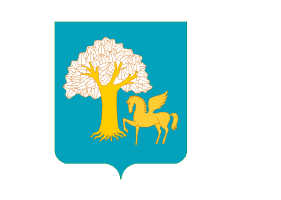 Администрация  сельского поселения сельсоветмуниципального районаКигинский районРеспублики Башкортостан(  сельсовет  Кигинского  района  Республики Башкортостан)КАРАР                                                                                  ПОСТАНОВЛЕНИЕ               «09»  январь 2019 й.                              №  01                     «09»  января  2019 г.Дүшəмбикə ауылы                                                                   село ДушанбековоОб  утверждении  реестра  мест (площадок)  накопления  твердых  коммунальных  отходов  в  сельском  поселении  Душанбековский  сельсовет  муниципального  района  Кигинский  район  Республики  Башкортостан           В  соответствии  с  пунктом 3  постановления Правительства  Российской  Федерации  от  31  августа  2018 года  № 1039  «Об  утверждении  Правил  обустройства  мест (площадок)  накопления  твердых  коммунальных  отходов  и  ведения  их  реестра»,  администрация  сельского  поселения  Душанбековский  сельсовет  муниципального  района  Кигинский район  Республики  Башкортостан    п о с т а н о в л я е т:  Утвердить  реестра  мест (площадок)  накопления  твердых  коммунальных  отходов  в  сельском  поселении  Душанбековский  сельсовет  муниципального  района  Кигинский  район  Республики  Башкортостан.Настоящее  постановление  вступает  в  силу  с  1  января  2019  года.Настоящее  постановление  разместить  на  официальном  сайте  администрации  сельского поселения  http://dushanbekovo.ru/Контроль  за  исполнением  настоящего  постановления  оставляю  за  собой.Глава  сельского  поселения                                         Ф.А. ГизатуллинПриложение1к  постановлению  администрациисельского поселения Душанбековский сельсовет№ 01 от 09.01.2019 г.